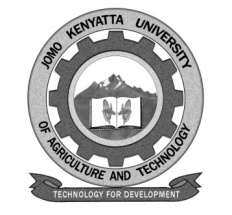 W1-2-60-1-6JOMO KENYATTA UNIVERSITYOFAGRICULTURE AND TECHNOLOGYUNIVERSITY EXAMINATIONS 2015/2016SECOND YEAR SECOND SEMESTER EXAMINATION FOR THE DEGREE OF BACHELOR OF COMMERCE	HBC 2210:  OPERATION RESEARCHDATE:   APRIL, 2016		                                                             TIME: 2 HOURSINSTRUCTIONS:	ATTEMPT QUESTION ONE COMPULSORY AND ANY           OTHER TWO QUESTION ONE a.  Mwea Company Limited deals with so many projects.  The company     considers the use of CPM and PERT very vital in the management of the     projects.  Recently in a meeting the manager wanted to hire consultants to     train employees.  He consultant was to give proper and precise information about net working  and as well speak on the CPM and PERT as the techniques of project  management.Required:a)	Name the three time estimates and show how necessary the estimates are        linked to the activity time (te).						[3 marks]b)	Give a brief elaboration on the following       (i)   Immediate predecessor	(ii)   Dummy activity	(iii)  Critical path	(iv)  Standard  Deviation of an activity 																	[4 marks]c)	An OR Model is of the form	Z = f (x1, x2 …xn, y1 y2 …yn),, what does the following imply	(i)   Z	(ii)  x1 x2 …xn	(iii) y1, y2 …yn																						[3 marks]d)    Game theory as a concept have the following;	(i)   Zero - Sum Game	(ii)  Two person,  Zero - Sum Game	(iii)  Saddle point	(iv)  Rules for dominance	Elaborate on the above terms.						[6 marks]e)	Under transputation,  one of the method used in process is vogel’s        approximation method.	Elaborate on the steps involved under this particular method.	[5 marks]d)	Determination of float in a project analysis always considers the following:	(i)   Total float	(ii)   Interfering float	(iii)  Free float	(iv)  Independent	Elaborate on the above terms						[9 marks]QUESTION TWO a)	Consider a situation where the mean arrival rate () is one Customer every 4 minutes and the mean service time ( 1/) is 21/2 minutes.	Calculate	(i)  Average number of customers in the system	(ii)  Average queue length	(iii) Average time the customer spends in the system	(iv)  Average time a customer waits before being served.												[10 marks]b)    Elaborate on the characteristics of Linear programming as applied in operation research.  								[10 marks] QUESTION THREE  a)    Under networking system, measures should be taken to limit errors.       Elaborate on the following diagrammatically.       (i)     Loop in the net work       (ii)    Dangling in the net work   											[8 marks]b)	Electrical equipment Limited,  produces power transformers and traction -        transformers.  Both of these categories of transformers pass through 3         processes	(1)  Core preparation	(2)  Core -to-coil assembly	(3)  Vapour phase dryingThe power transformer yields a contribution (selling less variable costs) of Kshs 50,000.00 and traction – transformer yields a contribution of            Kshs 10,000.00.  The time required in terms of hours for each of the processes is given below:							Power transformer		Traction transformerCore - preparation			75				15Core-to-coil assembly		160				30	Vapour-phase drying		45				10The capacities of the core-building shop, Assembly shop and vapour phase drying equipment are as under			Process					Available capacity	Core-preparation					1000	Core-to-coil Assembly				1500	Vapour phase drying				750The objective of the company is to maximize project.Ascertain the objective function and constraint functions															[12 marks]QUESTION FOUR  Write brief notes on the following mathematical models.(a)   Probabilistic versus deterministic(b)  Standard versus custom made(c)  Quantitative versus qualitative(d)  Static versus dynamic																					[20 marks]